Comité permanent du droit d’auteur et des droits connexesTrente-huitième sessionGenève, 1er au 5 avril 2019Limitations et exceptions relatives au droit d’auteur en faveur des musées : analyse typologiqueDocument établi par M. Yaniv BenhamouExceptions au droit d’auteur en faveur des musées : 

analyse typologiqueIntroductionLa présente analyse typologique des exceptions au droit d’auteur en faveur des musées a pour objet d’étudier en profondeur les éléments qui peuvent être inclus dans les lois sur le droit d’auteur, et isole en particulier les éléments qui ont été inclus dans des lois pertinentes sur le droit d’auteur.  Elle pourra ainsi servir aux délégués auprès de l’OMPI qui réfléchiront au contenu d’un éventuel avis ou instrument relatif à ces exceptions au droit d’auteur.  Elle pourra aussi être utile aux législateurs des différents États membres lorsqu’ils élaboreront de nouvelles lois ou modifieront des lois existantes.Il convient toutefois d’insister sur les points suivants :Nous ne prétendons pas à l’exhaustivité du tableau typologique.  Celui-ci contient les principaux éléments qui ont été inclus dans les lois pertinentes sur le droit d’auteur, tandis que d’autres éléments moins pertinents desdites lois et des exceptions moins fréquentes sont mis de côté;Lorsque le musée est utilisateur, les exceptions s’appliquent uniquement aux œuvres protégées par le droit d’auteur;  il est ici rappelé que les musées acquièrent et possèdent non seulement des œuvres protégées par le droit d’auteur, mais aussi des œuvres non protégées par le droit d’auteur (par exemple des spécimens ou des données brutes) et des œuvres relevant du domaine public (c’est-à-dire des œuvres pour lesquelles la protection du droit d’auteur a expiré);Des exceptions peuvent s’appliquer à la fois lorsque le musée utilise des œuvres protégées par le droit d’auteur (par exemple lorsqu’un musée numérise sa collection à des fins de préservation et d’archivage) et lorsqu’il crée des œuvres protégées par le droit d’auteur (par exemple lorsqu’un musée produit un catalogue d’exposition qui est en soi une œuvre protégée par le droit d’auteur).Structure de la typologieLa présente analyse est structurée sous la forme de tableaux, chacun d’eux traitant de façon générale d’un sujet, d’une notion ou d’une activité inclus dans la législation.  Par exemple, le premier tableau traite de la législation sur les services et activités de préservation des musées.Chaque tableau compte quatre colonnes.  De gauche à droite, ces colonnes permettent de façon systématique de concevoir et de commencer à comprendre la structure que l’on peut donner à la loi et les éléments détaillés qu’elle peut comprendre.  S’agissant du premier tableau sur le travail de préservation effectué par les musées, la première colonne traite de la nature du sujet, et donne une brève description des fonctions ou services concernés des musées (par exemple faire des copies d’un objet pour éviter sa détérioration).  La deuxième colonne indique au lecteur quels droits du titulaire du droit d’auteur peuvent être concernés (par exemple le droit de reproduction du fait de la copie de l’objet).  Dans les troisième et quatrième colonnes, on isole et on organise les éléments précis qui figurent dans certaines lois et ressources y afférentes, que le législateur pourrait envisager d’inclure dans de nouveaux instruments juridiques ou dont il faut poursuivre l’examen.On trouvera ci-après une description plus détaillée des quatre colonnes :Colonne 1 : Catégorie des fonctions ou services des muséesSujet général ou description de la loi ou de la disposition légale pertinenteFonctions ou services pertinents des musées ou autres activités concernés par la dispositionOn entend par “fonctions des musées” les activités que les musées effectuent quotidiennement pour accomplir leurs missions essentiellesOn entend par “services des musées” les activités que les musées proposent aux utilisateurs et pour le bénéfice de ces derniersColonne 2 : Droits du titulaire concernésDroits des titulaires concernés par l’exceptionIl est fait une distinction entre les droits les plus directement concernés et ceux qui le sont de façon secondaire ou qui sont moins susceptibles d’être concernésColonne 3 : Éléments des exceptions prévues par la législationDétail des éléments qui peuvent apparaître dans les lois pertinentes, avec les caractéristiques suivantes :Chaque élément de la colonne 3 précise la portée ou les conditions de la loi et son application.La plupart des éléments de la colonne 3 apparaissent fréquemment ou de manière systématique dans les lois pertinentes des États membres.  Par exemple, tous les pays qui incluent la notion “fragile” dans leur loi sur la préservation en font une condition pour que le musée puisse faire la copie aux fins de préservation.Il se peut toutefois que certains éléments soient mis de côté, s’ils semblent moins pertinents que d’autres éléments des lois pertinentes d’un État membre, car le tableau typologique ne vise pas l’exhaustivité.À partir des éléments factuels tirés des lois des États membres, un pays pourra choisir d’inclure les éléments de la colonne 3 dans sa législation, mais il est peu probable que les parties intéressées contestent la manière dont les termes seront inclus.Il est peu probable qu’un pays adopte une loi incluant tous les éléments de la colonne 3, et aucun pays ne doit le faire.Colonne 4 : Éléments dont il faut poursuivre l’examenDétail des éléments qui peuvent apparaître dans les lois pertinentes, et qui ont les caractéristiques suivantes :Chaque élément de la colonne 4 précise la portée ou les conditions de la loi et son application.La plupart des éléments de la colonne 4 apparaissent peu fréquemment, ou rarement de manière systématique dans les lois pertinentes des États membres.  Par exemple, il se peut que différents pays prévoient une exception sur le même sujet, tout en ayant des points de vue très différents sur la question de savoir si le musée peut faire une seule copie ou plusieurs copies.En raison des divergences d’opinions sur certaines de ces questions, il convient de poursuivre et d’approfondir l’examen du sens et de l’application de ces éléments.  Cet examen peut être entrepris soit par les délégués auprès de l’OMPI lorsqu’ils élaborent des instruments juridiques, soit par le législateur qui élabore une loi pour un pays.Contexte, objet et portéeContexte des typologies :L’analyse des lois sur le droit d’auteur applicables aux musées a été présentée lors de réunions antérieures du SCCR.Les États membres ont adopté un large éventail de lois sur le droit d’auteur, portant sur de nombreux fonctions et services importants pour les musées et les membres du public qui dépendent des musées et de leurs fonctions et services.Ces lois, même si elles traitent des mêmes questions générales, sont très variées au niveau des détails.Ces lois sont en général guidées uniquement par les notions générales qui constituent le triple critère énoncé dans la Convention de Berne et d’autres instruments internationaux.Objets des typologies :Recenser un grand nombre des principaux sujets et fonctions et services des musées qui sont traités dans les lois des États membres.Exposer clairement les droits fondamentaux du titulaire du droit d’auteur touchés par les exceptions individuelles au droit d’auteur.Mettre en évidence les nuances et les différences entre les lois, et donc les possibilités de rédaction de lois ou d’instruments internationaux.Énoncer les grandes questions qui demeurent floues ou qui n’ont généralement pas été résolues et qui pourraient faire l’objet d’une analyse ou de négociations futures.Portée des typologies :La présente étude porte uniquement sur les musées.  Un grand nombre des questions présentées ici peuvent certes intéresser les bibliothèques, les archives et d’autres institutions, mais l’OMPI préparera et communiquera aux États membres d’autres études qui traiteront spécialement des besoins et de la situation des bibliothèques, archives et autres institutions.La présente étude se fonde sur les lois existantes qui s’appliquent explicitement aux musées.  Par conséquent, elle n’englobe pas les questions et les propositions qui n’apparaissent pas dans les lois des États membres.Sujets des typologies concernant les muséesLes typologies des exceptions applicables aux musées suivent le tableau du rapport de l’OMPI sur les pratiques et les défis des musées en matière de droit d’auteur (SCCR/37/6) et comprennent des tableaux sur les sujets suivants :Préservation des œuvresRemplacement des œuvresArchivage des œuvresCopies pour l’étude et la rechercheExposition d’œuvres matériellesExposition d’œuvres médiatiques qui ont une dimension temporelle (“présentation sur place”)Photographies prises par les visiteurs dans l’enceinte du muséeExposition en ligne et mise à disposition du public de bases de données de collections et/ou de documents d’archivesMise à disposition sur terminauxUtilisation des œuvres pour un catalogue d’expositionUtilisation d’œuvres non attribuéesException générale pour les muséesDispositions et considérations supplémentaires concernant l’exception ou les exceptions[Fin du document]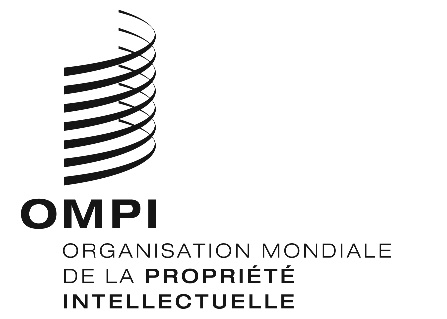 FSCCR/38/6SCCR/38/6SCCR/38/6ORIGINAL : anglais ORIGINAL : anglais ORIGINAL : anglais DATE : 29 mars 2019 DATE : 29 mars 2019 DATE : 29 mars 2019 SUJET :Préservation des œuvresDéfinition : Exception au droit d’auteur par laquelle les musées sont autorisés à faire des reproductions et d’autres utilisations d’œuvres protégées par le droit d’auteur dans le but principal de préserver les œuvresSUJET :Préservation des œuvresDéfinition : Exception au droit d’auteur par laquelle les musées sont autorisés à faire des reproductions et d’autres utilisations d’œuvres protégées par le droit d’auteur dans le but principal de préserver les œuvresSUJET :Préservation des œuvresDéfinition : Exception au droit d’auteur par laquelle les musées sont autorisés à faire des reproductions et d’autres utilisations d’œuvres protégées par le droit d’auteur dans le but principal de préserver les œuvresSUJET :Préservation des œuvresDéfinition : Exception au droit d’auteur par laquelle les musées sont autorisés à faire des reproductions et d’autres utilisations d’œuvres protégées par le droit d’auteur dans le but principal de préserver les œuvresCatégorie des fonctions ou services des muséesDroits concernésÉléments des exceptions prévues par la législationÉléments dont il faut poursuivre l’examenDisposition légale :Préservation des œuvresFonctions des musées :Copies pour éviter la perteCopies en réponse à une perteCopies lorsque l’œuvre originale est trop précieuse ou trop encombrante pour être exposée facilementCopies lorsque l’œuvre originale est trop fragile et que l’exposition ou le prêt risque d’en détériorer la qualitéParachèvement d’œuvres aux fins de restauration en réponse à une perte (dégât ou détérioration)Essentiellement :ReproductionSecondairement :Neutralisation (si l’original est protégé par des mesures techniques de protection)Distribution (lorsqu’un musée prête des originaux à un autre musée pour en faire des copies à des fins de préservation, et que ces originaux sont ensuite rendus au musée)Droits moraux (en cas de changement de format et de restauration)Œuvres visées :Toute œuvre sans exclusion, ou seulement certains types d’œuvres si une exclusion s’applique (par exemple, œuvres littéraires et scientifiques, œuvres publiées ou non publiées, ou les deux)État des œuvres :Risque de perteEndommagées, détérioration en cours, perdues, voléesFragilesFormat ou technologie obsolèteŒuvres raresŒuvres importantes sur le plan culturelRemplacement non disponible sur le marché à un prix raisonnable et dans un délai raisonnable (c’est par exemple typiquement le cas pour la photographie, la musique, les films ou les arts appliqués)L’œuvre doit se trouver dans les collections du muséeObjet de l’utilisation :PréservationRestaurationConditions de l’utilisation :Utilisation interneLe changement de format et la numérisation sont explicitement autorisés dans certains paysLimitation du nombre de copies : fixe (par exemple une seule copie ou jusqu’à 3 copies seulement) ou selon une approche générale (reproduction limitée “à ce qui est nécessaire pour l’objet recherché” ou à une reproduction non répétée et isolée)Application à la technologie numériqueAucune altération de l’œuvre reproduiteExigence relative à la paternité de l’œuvreAutorisation concernant tout ou partie de l’œuvreAutorisation des utilisations ultérieures des copies par le musée (“utilisations en aval”)Disponibilité simultanée de l’original et de la copieException pour les musées s’agissant de neutraliser les mesures techniques de protectionSUJET :Remplacement des œuvresDéfinition : Exception au droit d’auteur par laquelle les musées sont autorisés à faire des reproductions et d’autres utilisations d’œuvres protégées par le droit d’auteur dans le but principal de remplacer une œuvre (ou une partie d’œuvre) qui manque dans la collection du muséeSUJET :Remplacement des œuvresDéfinition : Exception au droit d’auteur par laquelle les musées sont autorisés à faire des reproductions et d’autres utilisations d’œuvres protégées par le droit d’auteur dans le but principal de remplacer une œuvre (ou une partie d’œuvre) qui manque dans la collection du muséeSUJET :Remplacement des œuvresDéfinition : Exception au droit d’auteur par laquelle les musées sont autorisés à faire des reproductions et d’autres utilisations d’œuvres protégées par le droit d’auteur dans le but principal de remplacer une œuvre (ou une partie d’œuvre) qui manque dans la collection du muséeSUJET :Remplacement des œuvresDéfinition : Exception au droit d’auteur par laquelle les musées sont autorisés à faire des reproductions et d’autres utilisations d’œuvres protégées par le droit d’auteur dans le but principal de remplacer une œuvre (ou une partie d’œuvre) qui manque dans la collection du muséeSUJET :Remplacement des œuvresDéfinition : Exception au droit d’auteur par laquelle les musées sont autorisés à faire des reproductions et d’autres utilisations d’œuvres protégées par le droit d’auteur dans le but principal de remplacer une œuvre (ou une partie d’œuvre) qui manque dans la collection du muséeCatégorie des fonctions ou services des muséesDroits concernésDroits concernésÉléments des exceptions prévues par la législationÉléments dont il faut poursuivre l’examenDisposition légale :Remplacement des œuvresFonctions des musées :Copies pour remplacer les œuvres de la collection qui ont été endommagées, etc.Copies pour remplacer les œuvres qui risquent d’être endommagées, etc.Copies pour remplacer les œuvres dont le format ou la technologie est obsolèteDisposition légale :Remplacement des œuvresFonctions des musées :Copies pour remplacer les œuvres de la collection qui ont été endommagées, etc.Copies pour remplacer les œuvres qui risquent d’être endommagées, etc.Copies pour remplacer les œuvres dont le format ou la technologie est obsolèteEssentiellement :ReproductionSecondairement :Neutralisation (si l’original est protégé par des mesures techniques de protection)Œuvres visées :[Voir préservation]État des œuvres :EndommagéesDétérioration en coursPerduesVoléesRemplacement non disponible sur le marché (en cas de copie de l’œuvre entière)Objet de l’utilisation :RemplacementAjout aux collectionsConditions de l’utilisation :[Voir préservation][Voir préservation]SUJET :Archivage des œuvresDéfinition : Exception au droit d’auteur par laquelle les musées sont autorisés à faire des reproductions et d’autres utilisations d’œuvres protégées par le droit d’auteur dans le but principal d’archiver ou d’enregistrer une œuvre SUJET :Archivage des œuvresDéfinition : Exception au droit d’auteur par laquelle les musées sont autorisés à faire des reproductions et d’autres utilisations d’œuvres protégées par le droit d’auteur dans le but principal d’archiver ou d’enregistrer une œuvre SUJET :Archivage des œuvresDéfinition : Exception au droit d’auteur par laquelle les musées sont autorisés à faire des reproductions et d’autres utilisations d’œuvres protégées par le droit d’auteur dans le but principal d’archiver ou d’enregistrer une œuvre SUJET :Archivage des œuvresDéfinition : Exception au droit d’auteur par laquelle les musées sont autorisés à faire des reproductions et d’autres utilisations d’œuvres protégées par le droit d’auteur dans le but principal d’archiver ou d’enregistrer une œuvre SUJET :Archivage des œuvresDéfinition : Exception au droit d’auteur par laquelle les musées sont autorisés à faire des reproductions et d’autres utilisations d’œuvres protégées par le droit d’auteur dans le but principal d’archiver ou d’enregistrer une œuvre Catégorie des fonctions ou services des muséesDroits concernésDroits concernésÉléments des exceptions prévues par la législationÉléments dont il faut poursuivre l’examenDisposition légale :Archivage/enregistrement des œuvresFonctions des musées :Copies pour archiver et enregistrer des objets ou des collections (c’est-à-dire à des fins d’archivage ou de documentation)Disposition légale :Archivage/enregistrement des œuvresFonctions des musées :Copies pour archiver et enregistrer des objets ou des collections (c’est-à-dire à des fins d’archivage ou de documentation)Essentiellement :ReproductionSecondairement :Neutralisation (si l’original est protégé par des mesures techniques de protection)Mise à disposition/communication au public (si l’œuvre est partagée en ligne (Internet ou intranet, par exemple))Œuvres visées :[Voir préservation]État des œuvres :L’œuvre doit se trouver dans les collections du muséeCopies non disponibles sur le marché à un prix raisonnable et dans un délai raisonnable (c’est par exemple typiquement le cas pour la photographie, la musique, les films ou les arts appliqués)Objet de l’utilisation :Archivage/documentationConditions de l’utilisation :[Voir préservation][Voir préservation]SUJET :Copies pour l’étude et la rechercheDéfinition : Exception au droit d’auteur par laquelle les musées sont autorisés à faire des reproductions et d’autres utilisations d’œuvres protégées par le droit d’auteur dans le but d’accéder à des copies des œuvres et/ou de fournir ces copies pour l’étude et d’autres activités effectuées par les utilisateurs des muséesSUJET :Copies pour l’étude et la rechercheDéfinition : Exception au droit d’auteur par laquelle les musées sont autorisés à faire des reproductions et d’autres utilisations d’œuvres protégées par le droit d’auteur dans le but d’accéder à des copies des œuvres et/ou de fournir ces copies pour l’étude et d’autres activités effectuées par les utilisateurs des muséesSUJET :Copies pour l’étude et la rechercheDéfinition : Exception au droit d’auteur par laquelle les musées sont autorisés à faire des reproductions et d’autres utilisations d’œuvres protégées par le droit d’auteur dans le but d’accéder à des copies des œuvres et/ou de fournir ces copies pour l’étude et d’autres activités effectuées par les utilisateurs des muséesSUJET :Copies pour l’étude et la rechercheDéfinition : Exception au droit d’auteur par laquelle les musées sont autorisés à faire des reproductions et d’autres utilisations d’œuvres protégées par le droit d’auteur dans le but d’accéder à des copies des œuvres et/ou de fournir ces copies pour l’étude et d’autres activités effectuées par les utilisateurs des muséesSUJET :Copies pour l’étude et la rechercheDéfinition : Exception au droit d’auteur par laquelle les musées sont autorisés à faire des reproductions et d’autres utilisations d’œuvres protégées par le droit d’auteur dans le but d’accéder à des copies des œuvres et/ou de fournir ces copies pour l’étude et d’autres activités effectuées par les utilisateurs des muséesCatégorie des fonctions ou services des muséesDroits concernésDroits concernésÉléments des exceptions prévues par la législationÉléments dont il faut poursuivre l’examenDisposition légale :Copies d’œuvres pour les utilisateurs à des fins d’étude et de rechercheServices des musées :Réponse aux demandes des utilisateurs de copies individuelles de certaines œuvres pour leur usage personnelCopies pour étude privée individuelleCopies et distribution des œuvres à des fins éducativesCopies pour créer du matériel éducatif ou pour organiser des ateliers/événements éducatifs à l’intention du publicDisposition légale :Copies d’œuvres pour les utilisateurs à des fins d’étude et de rechercheServices des musées :Réponse aux demandes des utilisateurs de copies individuelles de certaines œuvres pour leur usage personnelCopies pour étude privée individuelleCopies et distribution des œuvres à des fins éducativesCopies pour créer du matériel éducatif ou pour organiser des ateliers/événements éducatifs à l’intention du publicEssentiellement :ReproductionDistributionSecondairement :Neutralisation (si l’original est protégé par des mesures techniques de protection)Mise à disposition/communication au public (si les copies peuvent être envoyées en ligne)Œuvres visées :Toute œuvre sans exclusion, ou seulement certains types d’œuvres si une exclusion s’applique (par exemple, œuvres littéraires et scientifiques, œuvres publiées ou non publiées, ou les deux)État des œuvres :L’œuvre doit se trouver dans les collections du muséeReproduction non disponible sur le marché à un prix raisonnable et dans un délai raisonnableObjet de l’utilisation :Étude privéeRecherche privéeUsage personnelObjectif scolaire et éducatifEnseignementRecherche (scientifique)Illustration/citationConditions de l’utilisation :Utilisation non commercialeExigence d’attributionCertains pays interdisent explicitement aux utilisateurs d’utiliser autrement les copies, par exemple de les reproduire ou de les communiquer au publicCertains pays limitent le nombre de copies (parties d’œuvre ou une seule copie par utilisateur, par exemple)Possibilité d’exploration de textes et d’extraction de donnéesUtilisateurs visés : uniquement les chercheurs ou étudiants, ou autreExceptions générales, telles que l’étude et la recherche privées, l’usage personnel, l’utilisation à des fins éducatives, la citation, applicables dans ce contexteException pour les musées s’agissant de neutraliser les mesures techniques de protectionDemandes multiples pour la même œuvreClauses contractuelles restreignant les limitations et exceptionsSUJET :Exposition d’œuvres matériellesDéfinition : Exception au droit d’auteur par laquelle les musées sont autorisés à exposer des œuvres (empruntées ou acquises) protégées par le droit d’auteur à des fins d’exposition, étant précisé que cette question ne pose AUCUN problème dans la plupart des pays (puisque le droit d’exposition est habituellement considéré comme découlant de la propriété physique et non comme une exception au droit d’auteur)SUJET :Exposition d’œuvres matériellesDéfinition : Exception au droit d’auteur par laquelle les musées sont autorisés à exposer des œuvres (empruntées ou acquises) protégées par le droit d’auteur à des fins d’exposition, étant précisé que cette question ne pose AUCUN problème dans la plupart des pays (puisque le droit d’exposition est habituellement considéré comme découlant de la propriété physique et non comme une exception au droit d’auteur)SUJET :Exposition d’œuvres matériellesDéfinition : Exception au droit d’auteur par laquelle les musées sont autorisés à exposer des œuvres (empruntées ou acquises) protégées par le droit d’auteur à des fins d’exposition, étant précisé que cette question ne pose AUCUN problème dans la plupart des pays (puisque le droit d’exposition est habituellement considéré comme découlant de la propriété physique et non comme une exception au droit d’auteur)SUJET :Exposition d’œuvres matériellesDéfinition : Exception au droit d’auteur par laquelle les musées sont autorisés à exposer des œuvres (empruntées ou acquises) protégées par le droit d’auteur à des fins d’exposition, étant précisé que cette question ne pose AUCUN problème dans la plupart des pays (puisque le droit d’exposition est habituellement considéré comme découlant de la propriété physique et non comme une exception au droit d’auteur)SUJET :Exposition d’œuvres matériellesDéfinition : Exception au droit d’auteur par laquelle les musées sont autorisés à exposer des œuvres (empruntées ou acquises) protégées par le droit d’auteur à des fins d’exposition, étant précisé que cette question ne pose AUCUN problème dans la plupart des pays (puisque le droit d’exposition est habituellement considéré comme découlant de la propriété physique et non comme une exception au droit d’auteur)Catégorie des fonctions ou services des muséesDroits concernésDroits concernésÉléments des exceptions prévues par la législationÉléments dont il faut poursuivre l’examenDisposition légale :Exposition d’œuvresServices des musées :Exposition d’œuvres ou de collections des musées sur placeDisposition légale :Exposition d’œuvresServices des musées :Exposition d’œuvres ou de collections des musées sur placeEssentiellement :Exposition publique (voir aussi la note dans la colonne 4 concernant la nature du “droit d’exposition”)Droits moraux (dans le cas d’œuvres non publiées, par exemple)Secondairement :Œuvres visées :Toute œuvre sans exclusion, ou seulement un certain type d’œuvre si une exclusion s’appliqueÉtat des œuvres :Si des copies sont exposées, elles doivent avoir été faites légalementObjet de l’utilisation :Exposition publique dans les locaux du musée Nature du “droit d’exposition” (question de savoir si le droit d’exposition est i) une limitation et exception, ii) inclus dans le droit exclusif du titulaire du droit, iii) transféré par la propriété physique)Conséquences du prêt d’œuvres entre paysSUJET :Exposition d’œuvres médiatiques qui ont une dimension temporelle (c’est-à-dire des œuvres d’art qui dépendent de la technologie et qui ont une durée, comme une vidéo, des diapositives, un film, un audio ou une œuvre informatique) (“présentation sur place”)Définition : Exception au droit d’auteur par laquelle les musées sont autorisés à faire des reproductions et d’autres utilisations d’œuvres médiatiques qui ont une dimension temporelle à des fins d’exposition (“présentation sur place”)SUJET :Exposition d’œuvres médiatiques qui ont une dimension temporelle (c’est-à-dire des œuvres d’art qui dépendent de la technologie et qui ont une durée, comme une vidéo, des diapositives, un film, un audio ou une œuvre informatique) (“présentation sur place”)Définition : Exception au droit d’auteur par laquelle les musées sont autorisés à faire des reproductions et d’autres utilisations d’œuvres médiatiques qui ont une dimension temporelle à des fins d’exposition (“présentation sur place”)SUJET :Exposition d’œuvres médiatiques qui ont une dimension temporelle (c’est-à-dire des œuvres d’art qui dépendent de la technologie et qui ont une durée, comme une vidéo, des diapositives, un film, un audio ou une œuvre informatique) (“présentation sur place”)Définition : Exception au droit d’auteur par laquelle les musées sont autorisés à faire des reproductions et d’autres utilisations d’œuvres médiatiques qui ont une dimension temporelle à des fins d’exposition (“présentation sur place”)SUJET :Exposition d’œuvres médiatiques qui ont une dimension temporelle (c’est-à-dire des œuvres d’art qui dépendent de la technologie et qui ont une durée, comme une vidéo, des diapositives, un film, un audio ou une œuvre informatique) (“présentation sur place”)Définition : Exception au droit d’auteur par laquelle les musées sont autorisés à faire des reproductions et d’autres utilisations d’œuvres médiatiques qui ont une dimension temporelle à des fins d’exposition (“présentation sur place”)SUJET :Exposition d’œuvres médiatiques qui ont une dimension temporelle (c’est-à-dire des œuvres d’art qui dépendent de la technologie et qui ont une durée, comme une vidéo, des diapositives, un film, un audio ou une œuvre informatique) (“présentation sur place”)Définition : Exception au droit d’auteur par laquelle les musées sont autorisés à faire des reproductions et d’autres utilisations d’œuvres médiatiques qui ont une dimension temporelle à des fins d’exposition (“présentation sur place”)Catégorie des fonctions ou services des muséesDroits concernésDroits concernésÉléments des exceptions prévues par la législationÉléments dont il faut poursuivre l’examenDisposition légale :Présentation publique d’œuvres sur placeServices des musées :Présentation publique d’œuvres sur place lors d’expositions ou d’événements (y compris au moyen de dispositifs (vidéo, audio, musique, etc.) qui se trouvent sur place) Disposition légale :Présentation publique d’œuvres sur placeServices des musées :Présentation publique d’œuvres sur place lors d’expositions ou d’événements (y compris au moyen de dispositifs (vidéo, audio, musique, etc.) qui se trouvent sur place) Essentiellement :ReproductionCommunication au public (par exemple, les œuvres médiatiques qui ont une dimension temporelle sont exposées dans des salles)Mise à disposition du public (par exemple, les œuvres médiatiques qui ont une dimension temporelle sont disponibles sur des appareils tels que des tablettes)Secondairement :Neutralisation (si l’original est protégé par des mesures techniques de protection)Œuvres visées :État des œuvres :Les œuvres doivent se trouver dans les collections du muséeŒuvres légalement accessibles au public (dans le cadre d’expositions, par exemple)Objet de l’utilisation :Exposition publique d’œuvres aux fins de leur promotion dans les locaux du muséeConditions de l’utilisation :Utilisation non commercialeUtilisation dans les locaux du muséeCertaines parties de l’œuvre peuvent être librement reproduites et exposéesImplications des licences collectives élargiesException pour les musées s’agissant de neutraliser les mesures techniques de protectionException générale de citation applicable dans ce contexteSUJET :Photographies prises par les visiteurs dans l’enceinte du muséeDéfinition : Exception au droit d’auteur par laquelle les visiteurs sont autorisés à faire des reproductions et d’autres utilisations d’œuvres protégées par le droit d’auteur qui sont exposées sur place, étant précisé que presque AUCUN PAYS ne traite expressément cette question de la prise de vue (qui peut souvent être traitée par l’exception générale de l’usage privé)SUJET :Photographies prises par les visiteurs dans l’enceinte du muséeDéfinition : Exception au droit d’auteur par laquelle les visiteurs sont autorisés à faire des reproductions et d’autres utilisations d’œuvres protégées par le droit d’auteur qui sont exposées sur place, étant précisé que presque AUCUN PAYS ne traite expressément cette question de la prise de vue (qui peut souvent être traitée par l’exception générale de l’usage privé)SUJET :Photographies prises par les visiteurs dans l’enceinte du muséeDéfinition : Exception au droit d’auteur par laquelle les visiteurs sont autorisés à faire des reproductions et d’autres utilisations d’œuvres protégées par le droit d’auteur qui sont exposées sur place, étant précisé que presque AUCUN PAYS ne traite expressément cette question de la prise de vue (qui peut souvent être traitée par l’exception générale de l’usage privé)SUJET :Photographies prises par les visiteurs dans l’enceinte du muséeDéfinition : Exception au droit d’auteur par laquelle les visiteurs sont autorisés à faire des reproductions et d’autres utilisations d’œuvres protégées par le droit d’auteur qui sont exposées sur place, étant précisé que presque AUCUN PAYS ne traite expressément cette question de la prise de vue (qui peut souvent être traitée par l’exception générale de l’usage privé)Catégorie des fonctions ou services des muséesDroits concernésÉléments des exceptions prévues par la législationÉléments dont il faut poursuivre l’examenDisposition légale :Prise de photographies sur placeServices des musées :Permettre aux visiteurs de prendre des photographies dans les locaux du muséeEssentiellement :ReproductionMise à disposition du public (par exemple, si la photographie est ensuite téléchargée sur Internet)Secondairement :Œuvres visées :État des œuvres :Objet de l’utilisation :Reproduction à des fins privéesConditions de l’utilisation :Utilisation non commercialeRestriction des autres utilisations par les utilisateurs (par exemple, uniquement à des fins privées ou à des fins d’étude)Implications des licences collectives élargiesLimitation de la responsabilité du musée pour les utilisations ultérieures par les visiteurs (par exemple, lorsque les visiteurs téléchargent les photos sur les médias sociaux) (“utilisations en aval”)Exception générale d’usage privé applicable dans ce contexteSUJET :Exposition en ligne et mise à disposition du public de bases de données de collections et d’archivesDéfinition : Exception au droit d’auteur par laquelle les musées sont autorisés à rendre les bases de données de collections et d’archives accessibles au public SUJET :Exposition en ligne et mise à disposition du public de bases de données de collections et d’archivesDéfinition : Exception au droit d’auteur par laquelle les musées sont autorisés à rendre les bases de données de collections et d’archives accessibles au public SUJET :Exposition en ligne et mise à disposition du public de bases de données de collections et d’archivesDéfinition : Exception au droit d’auteur par laquelle les musées sont autorisés à rendre les bases de données de collections et d’archives accessibles au public SUJET :Exposition en ligne et mise à disposition du public de bases de données de collections et d’archivesDéfinition : Exception au droit d’auteur par laquelle les musées sont autorisés à rendre les bases de données de collections et d’archives accessibles au public SUJET :Exposition en ligne et mise à disposition du public de bases de données de collections et d’archivesDéfinition : Exception au droit d’auteur par laquelle les musées sont autorisés à rendre les bases de données de collections et d’archives accessibles au public Catégorie des fonctions ou services des muséesDroits concernésDroits concernésÉléments des exceptions prévues par la législationÉléments dont il faut poursuivre l’examenDisposition légale :Mise à disposition du public, en ligne, d’archives de collectionsServices des musées :Permettre aux visiteurs d’accéder en ligne aux collections des musées et/ou à la base de données des archives et de les consulter (exposition virtuelle)Disposition légale :Mise à disposition du public, en ligne, d’archives de collectionsServices des musées :Permettre aux visiteurs d’accéder en ligne aux collections des musées et/ou à la base de données des archives et de les consulter (exposition virtuelle)Essentiellement :Mise à disposition/communication au publicSecondairement :ReproductionNeutralisation (si l’original est protégé par des mesures techniques de protection)Œuvres visées :Toute œuvre sans exclusion, ou seulement certains types d’œuvre si une exclusion s’appliqueÉtat des œuvres :Les œuvres doivent se trouver dans les collectionsŒuvres accessibles au publicConditions de l’utilisation :Utilisation non commercialeExigence relative à la paternité de l’œuvre (dans quelques pays)Certaines parties de l’œuvre peuvent être librement reproduites et exposées Application d’une licence ouverte (par exemple des licences standardisées, telles que Creative Commons ou CC0)Restriction de la qualité des copies (par exemple, vignettes ou images à basse résolution seulement)Limitation du type et de la quantité d’informations contenues dans la base de données (par exemple, uniquement des données factuelles non protégées par le droit d’auteur)SUJET :Mise à disposition sur terminauxDéfinition : Exception au droit d’auteur par laquelle les musées sont autorisés à utiliser des œuvres protégées par le droit d’auteur en format numérique dans le but principal de permettre la consultation et d’autres utilisations de ces œuvres sur les terminaux du muséeSUJET :Mise à disposition sur terminauxDéfinition : Exception au droit d’auteur par laquelle les musées sont autorisés à utiliser des œuvres protégées par le droit d’auteur en format numérique dans le but principal de permettre la consultation et d’autres utilisations de ces œuvres sur les terminaux du muséeSUJET :Mise à disposition sur terminauxDéfinition : Exception au droit d’auteur par laquelle les musées sont autorisés à utiliser des œuvres protégées par le droit d’auteur en format numérique dans le but principal de permettre la consultation et d’autres utilisations de ces œuvres sur les terminaux du muséeSUJET :Mise à disposition sur terminauxDéfinition : Exception au droit d’auteur par laquelle les musées sont autorisés à utiliser des œuvres protégées par le droit d’auteur en format numérique dans le but principal de permettre la consultation et d’autres utilisations de ces œuvres sur les terminaux du muséeSUJET :Mise à disposition sur terminauxDéfinition : Exception au droit d’auteur par laquelle les musées sont autorisés à utiliser des œuvres protégées par le droit d’auteur en format numérique dans le but principal de permettre la consultation et d’autres utilisations de ces œuvres sur les terminaux du muséeCatégorie des fonctions ou services des muséesDroits concernésDroits concernésÉléments des exceptions prévues par la législationÉléments dont il faut poursuivre l’examenDisposition légale :Visualisation sur des terminaux informatiquesServices des musées :Réalisation de copies numériques et autorisation de leur consultation par les terminaux du muséeVisualisation des copies numériques sur des terminaux dans les locaux du muséeRéponse aux demandes d’accès des utilisateurs à certaines œuvresDisposition légale :Visualisation sur des terminaux informatiquesServices des musées :Réalisation de copies numériques et autorisation de leur consultation par les terminaux du muséeVisualisation des copies numériques sur des terminaux dans les locaux du muséeRéponse aux demandes d’accès des utilisateurs à certaines œuvresEssentiellement :Mise à disposition/communication au publicSecondairement :ReproductionNeutralisation (si l’original est protégé par des mesures techniques de protection)Œuvres visées :N’importe quelle œuvreTypes d’œuvres exclus (programmes informatiques, par exemple)État des œuvres :Les œuvres doivent se trouver dans les collectionsŒuvres accessibles au publicConditions de l’utilisation :Utilisation non commercialeUniquement par des terminaux dédiés situés sur placeLimitation de la possibilité, pour les utilisateurs, de faire d’autres copiesAucune mise à la disposition du public à l’extérieur des locaux (certains pays exigent des mesures techniques de protection pour empêcher l’accès aux œuvres depuis l’extérieur)Exigence relative à la paternité de l’œuvre Implications des licences collectives élargiesException pour les musées s’agissant de neutraliser les mesures techniques de protectionSUJET :Utilisation des œuvres pour un catalogue d’expositionDéfinition : Exception au droit d’auteur par laquelle les musées sont autorisés à faire des reproductions et d’autres utilisations d’œuvres protégées par le droit d’auteur dans le but principal de produire et de distribuer des catalogues d’exposition ou de collection SUJET :Utilisation des œuvres pour un catalogue d’expositionDéfinition : Exception au droit d’auteur par laquelle les musées sont autorisés à faire des reproductions et d’autres utilisations d’œuvres protégées par le droit d’auteur dans le but principal de produire et de distribuer des catalogues d’exposition ou de collection SUJET :Utilisation des œuvres pour un catalogue d’expositionDéfinition : Exception au droit d’auteur par laquelle les musées sont autorisés à faire des reproductions et d’autres utilisations d’œuvres protégées par le droit d’auteur dans le but principal de produire et de distribuer des catalogues d’exposition ou de collection SUJET :Utilisation des œuvres pour un catalogue d’expositionDéfinition : Exception au droit d’auteur par laquelle les musées sont autorisés à faire des reproductions et d’autres utilisations d’œuvres protégées par le droit d’auteur dans le but principal de produire et de distribuer des catalogues d’exposition ou de collection SUJET :Utilisation des œuvres pour un catalogue d’expositionDéfinition : Exception au droit d’auteur par laquelle les musées sont autorisés à faire des reproductions et d’autres utilisations d’œuvres protégées par le droit d’auteur dans le but principal de produire et de distribuer des catalogues d’exposition ou de collection Catégorie des fonctions ou services des muséesDroits concernésDroits concernésÉléments des exceptions prévues par la législationÉléments dont il faut poursuivre l’examenDisposition légale :Utilisation pour des catalogues d’expositionServices des musées :Production et distribution de catalogues d’expositionDisposition légale :Utilisation pour des catalogues d’expositionServices des musées :Production et distribution de catalogues d’expositionEssentiellement :ReproductionDistributionSecondairement :Mise à disposition/communication au public (si le catalogue est disponible en ligne)Neutralisation (si l’original est protégé par des mesures techniques de protection)Œuvres visées :Toute œuvre sans exclusion, ou seulement certains types d’œuvre si une exclusion s’appliqueŒuvres publiéesÉtat des œuvres :Œuvres exposées ou à exposerŒuvres accessibles au public dans le muséeŒuvres dans la collection du muséeObjet de l’utilisation :Promotion/publicité de l’exposition ou de l’événementUtilisation à des fins non commerciales/en fonction des pays “à un coût n’excédant pas le prix de fabrication”, en tenant compte du fait que, dans la pratique, un musée vend souvent des catalogues de façon à couvrir le coût de productionCertains pays exigent que le catalogue soit édité par le muséeExigence relative à la paternité de l’œuvreApplication à la technologie numérique (peu de pays interdisent expressément les catalogues en ligne, tandis que d’autres étendent l’exception aux catalogues en ligne)Application de l’exception au-delà de la création de catalogues (par exemple, publicité d’expositions dans la presse et à la télévision)Nullité ou inopposabilité des contrats en contradiction avec l’exception prévue par la législationSUJET :Utilisation d’œuvres non attribuéesDéfinition : Exception au droit d’auteur par laquelle les musées sont autorisés à utiliser des œuvres non attribuées protégées par le droit d’auteurSUJET :Utilisation d’œuvres non attribuéesDéfinition : Exception au droit d’auteur par laquelle les musées sont autorisés à utiliser des œuvres non attribuées protégées par le droit d’auteurSUJET :Utilisation d’œuvres non attribuéesDéfinition : Exception au droit d’auteur par laquelle les musées sont autorisés à utiliser des œuvres non attribuées protégées par le droit d’auteurSUJET :Utilisation d’œuvres non attribuéesDéfinition : Exception au droit d’auteur par laquelle les musées sont autorisés à utiliser des œuvres non attribuées protégées par le droit d’auteurSUJET :Utilisation d’œuvres non attribuéesDéfinition : Exception au droit d’auteur par laquelle les musées sont autorisés à utiliser des œuvres non attribuées protégées par le droit d’auteurCatégorie des fonctions ou services des muséesDroits concernésDroits concernésÉléments des exceptions prévues par la législationÉléments dont il faut poursuivre l’examenDisposition légale :Utilisation d’œuvres non attribuéesFonctions/services des musées :Utilisation d’œuvres non attribuables pour accomplir les principales activités du muséeDisposition légale :Utilisation d’œuvres non attribuéesFonctions/services des musées :Utilisation d’œuvres non attribuables pour accomplir les principales activités du muséeEssentiellement :ReproductionMise à disposition/communication au publicDroits morauxSecondairement :Neutralisation (si l’original est protégé par des mesures techniques de protection)Œuvres visées :Toute œuvre non attribuée (c’est-à-dire toute œuvre dont l’auteur ne peut être trouvé ou contacté), ou seulement certains types d’œuvres si une exclusion s’applique (œuvres publiées ou non publiées, par exemple)Certains pays incluent dans cette catégorie les expressions culturelles traditionnelles (chants folkloriques, par exemple)État des œuvres :Les œuvres doivent faire partie des collections du musée ou provenir d’une institution publique (par exemple être produites par une institution publique ou transférées à pareille institution)Objet de l’utilisation :Varie selon le pays;  peut comprendre les objets suivants :Préservation, numérisationRestaurationArchivage et documentationExposition, exposition en ligneCatalogue d’expositionRecherche et étude privéesRéalisation de la mission d’intérêt public du musée Critères pour qu’une œuvre soit considérée comme non attribuée (normes de recherche diligente, par exemple) et coûts y afférentsImplications des licences collectives élargies (en particulier le type d’utilisation et d’application à la technologie et aux utilisations numériques)Limitation du nombre de copiesPrésomption que l’œuvre non attribuée a déjà été publiéeExtension à l’ensemble de l’œuvre de la licence accordée par l’organisation de gestion collective, lorsque l’œuvre non attribuée est incluse dans un ensemble contenant plusieurs œuvresActivités visées lorsque la condition d’“utilisation non commerciale” est remplieSUJET :Dispositions et considérations additionnelles aux exceptions (générales ou particulières)Définition : Dispositions légales supplémentaires et considérations qui ajoutent des exigences générales aux exceptionsSUJET :Dispositions et considérations additionnelles aux exceptions (générales ou particulières)Définition : Dispositions légales supplémentaires et considérations qui ajoutent des exigences générales aux exceptionsSUJET :Dispositions et considérations additionnelles aux exceptions (générales ou particulières)Définition : Dispositions légales supplémentaires et considérations qui ajoutent des exigences générales aux exceptionsSUJET :Dispositions et considérations additionnelles aux exceptions (générales ou particulières)Définition : Dispositions légales supplémentaires et considérations qui ajoutent des exigences générales aux exceptionsMusées concernésDroits concernésÉléments des exceptions prévues par la législationÉléments dont il faut poursuivre l’examenCaractéristiques des musées :Institution à but non lucratifType de musées (selon la structure organisationnelle) :N’importe quel muséeMusée publicMusée privéMusée mixteAutres institutions relevant de la même loi :ArchivesBibliothèquesToute autre institution à but non lucratifÉtablissements d’enseignementCentres de rechercheEssentiellement :ReproductionDistributionMise à disposition//communication au publicSecondairement :Droits morauxNeutralisation (si l’original est protégé par des mesures techniques de protection)Adaptation et traductionEn ce qui concerne les exceptions généralesŒuvres visées :Œuvres dans la collection du muséeTout ou partie des œuvresExclusion de certaines œuvres, telles que les logiciels informatiques et les bases de donnéesObjet de l’utilisation :Uniquement aux fins d’utilisation par les muséesActivités ordinaires des muséesActivités internes des musées seulementPas pour les utilisations des œuvres par les usagers des muséesConditions de l’utilisation :L’exception générale relative aux musées ne précise certes aucune activité de musée, mais elle peut inclure des termes qui en conditionnent ou en restreignent l’applicationUne seule copie, ou nombre de copies limité à ce qui est nécessaire pour atteindre l’objectifLe service ou l’action ne vise pas à l’obtention d’un avantage commercialEn ce qui concerne les exceptions spécifiquesSuppression des conditions d’utilisation :Consentement de l’auteur ou du titulaire de droits non requisRémunération du titulaire de droits non requiseConditions qui ont un effet sur la copie ou l’utilisation :Inclusion du nom de l’auteurInclusion d’une citation de la source de l’œuvreAucune altération de l’œuvreL’exception ne porte pas atteinte au droit moral de l’auteur (bien qu’en vertu de certaines lois, les exceptions s’appliquent tant aux droits moraux qu’aux droits patrimoniaux)Conditions qui ont un effet sur l’accomplissement des fonctions et/ou des services des musées :Le service ou l’action ne vise pas à l’obtention d’un avantage commercialEn ce qui concerne les exceptions généralesCertains pays incluent des dispositions relevant du triple critère dans le texte d’une exception généraleApplication aux technologies numériquesExtension aux œuvres protégées par des droits voisinsNécessité d’informer les utilisateurs sur leur responsabilité quant aux utilisations en avalPeut faire l’objet d’une rémunération générale des titulaires de droitsEn ce qui concerne les exceptions spécifiquesImplications des licences collectives élargies (qui peuvent limiter ou non les exceptions)Nombre de copies autorisé (une ou plusieurs)Les copies réalisées en vertu de l’exception peuvent être ajoutées aux collections du muséeExtension aux œuvres protégées par des droits voisinsApplication aux technologies numériquesNullité ou inopposabilité des contrats en contradiction avec les exceptions prévues par la législationRémunération du titulaire de droits (obligatoire ou interdite par certains pays)Limitation de la responsabilité des musées au lieu d’une exceptionResponsabilité pour l’activité ultérieure de l’utilisateur (“utilisation en aval”)Utilisations transfrontières et leurs incidences (utilisateurs étrangers, par exemple)Exception pour les musées s’agissant de neutraliser les mesures techniques de protection